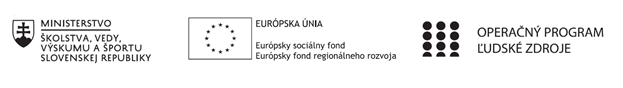 Správa o činnosti pedagogického klubu Príloha:Prezenčná listina zo stretnutia pedagogického klubuPrioritná osVzdelávanieŠpecifický cieľ1.1.1 Zvýšiť inkluzívnosť a rovnaký prístup ku kvalitnému vzdelávaniu a zlepšiť výsledky a kompetencie detí a žiakovPrijímateľStredná priemyselná škola stavebná a geodetická, Drieňova 35, 826 64 BratislavaNázov projektuZvýšenie kvality odborného vzdelávania a prípravy na Strednej priemyselnej škole stavebnej a geodetickejKód projektu  ITMS2014+312011Z818Názov pedagogického klubu IKT klubDátum stretnutia  pedagogického klubu24.10.2022Miesto stretnutia  pedagogického klubuMULTI 1Meno koordinátora pedagogického klubuIng. Zita KósováOdkaz na webové sídlo zverejnenej správyhttps://stav-geo.edupage.org/Manažérske zhrnutie:Kľúčové slová:  Problémové úlohy, problémový výklad, problémové metódy, situačné metódy, prípadové štúdie (case study), diskusia a debataČlenovia klubu viedli diskusiu na tému  využívania problémových úloh vo vyučovacom procese. Problémové úlohy sa veľmi osvedčili pre praktické odborné predmety. Podnecujú žiakov k tvorivému a analytickému mysleniu. Predpokladom na využitie problémových úloh v priebehu vyučovania je dobre zvládnuté učivo a aj väzby v rámci medzipredmetových vzťahov. Učiteľ musí takúto úlohu správne vysvetliť, naznačiť možnosti riešenia a dať priestor na analýzu problematiky.V rámci problémových úloh používame aj situačné metódy.Pri situačných metódach vychádzame z navodenia takej situácie, ktorá pripomína realitu. Jej riešením sa žiaci učia. Do situačných metód patrí napr. aj prípadová štúdia, kde navodzujeme situáciu, ktorá sa už udiala, alebo sa môže v praxi udiať.V súčasnosti sú naši žiaci viac informovaní a preto aj náročnejší na spôsob podávania učiva. Požiadavkou praxe je, aby sme častejšie používali netradičné metódy, ktoré sú príjemnejšie, zaujímavejšie a zábavnejšie a to nie len pre žiakov, ale aj pre učiteľa, a hlavne aby sme skvalitnili výsledky vzdelávania a prispôsobili sa novým trendom a požiadavkám.Kolektívnou prácou v skupinách a riešením problémových úloh sa žiaci vzdelávajú a získavajú dôležité odborné vedomosti a zručnosti. Uplatnením aktivizujúcich metód vyučovania na hodinách odborných predmetov vedieme žiakov k spolupráci medzi sebou a tak simulujeme prácu v kolektíve, ktorá sa uskutočňuje aj pri praktickom výkone povolania.Manažérske zhrnutie:Kľúčové slová:  Problémové úlohy, problémový výklad, problémové metódy, situačné metódy, prípadové štúdie (case study), diskusia a debataČlenovia klubu viedli diskusiu na tému  využívania problémových úloh vo vyučovacom procese. Problémové úlohy sa veľmi osvedčili pre praktické odborné predmety. Podnecujú žiakov k tvorivému a analytickému mysleniu. Predpokladom na využitie problémových úloh v priebehu vyučovania je dobre zvládnuté učivo a aj väzby v rámci medzipredmetových vzťahov. Učiteľ musí takúto úlohu správne vysvetliť, naznačiť možnosti riešenia a dať priestor na analýzu problematiky.V rámci problémových úloh používame aj situačné metódy.Pri situačných metódach vychádzame z navodenia takej situácie, ktorá pripomína realitu. Jej riešením sa žiaci učia. Do situačných metód patrí napr. aj prípadová štúdia, kde navodzujeme situáciu, ktorá sa už udiala, alebo sa môže v praxi udiať.V súčasnosti sú naši žiaci viac informovaní a preto aj náročnejší na spôsob podávania učiva. Požiadavkou praxe je, aby sme častejšie používali netradičné metódy, ktoré sú príjemnejšie, zaujímavejšie a zábavnejšie a to nie len pre žiakov, ale aj pre učiteľa, a hlavne aby sme skvalitnili výsledky vzdelávania a prispôsobili sa novým trendom a požiadavkám.Kolektívnou prácou v skupinách a riešením problémových úloh sa žiaci vzdelávajú a získavajú dôležité odborné vedomosti a zručnosti. Uplatnením aktivizujúcich metód vyučovania na hodinách odborných predmetov vedieme žiakov k spolupráci medzi sebou a tak simulujeme prácu v kolektíve, ktorá sa uskutočňuje aj pri praktickom výkone povolania.Hlavné body, témy stretnutia, zhrnutie priebehu stretnutia:Vyučujúce si vymieňali skúsenosti s prácou žiakov pri riešení problémových úloh. Porovnávali výhody pri ich zaraďovaní do vyučovania odborných predmetov. Vyjadrovali sa aj k využívaniu rôznych aktivizujúcich metód za účelom riešenia problémových úloh a zvýšenia kvality odborného vzdelávania.Problémové úlohy podporujú kompetencie:kognitívne (žiak sa pri nich učí)komunikatívne (rozvíja komunikačné schopnosti)personálne a sociálne (deľba úloh so zameraním na dosiahnutie cieľa a stmeľovanie skupiny)k uplatneniu na trhu práce (spracovávanie a riešenie životných situácií a úloh z praktického života)Problémový výklad – učiteľ vysvetľuje, ako vznikol daný problém, ako je možné ho riešiť, vyslovuje hypotézy, overuje ich pravdivosť, experimentuje, vyslovuje závery.Problémové metódy – učiteľ predkladá žiakom úlohy, ktoré obsahujú pre nich neznáme vedomosti a spôsoby činnosti, motivuje a usmerňuje ich pri hľadaní spôsobov a prostriedkov riešenia úlohy.Hlavné body, témy stretnutia, zhrnutie priebehu stretnutia:Vyučujúce si vymieňali skúsenosti s prácou žiakov pri riešení problémových úloh. Porovnávali výhody pri ich zaraďovaní do vyučovania odborných predmetov. Vyjadrovali sa aj k využívaniu rôznych aktivizujúcich metód za účelom riešenia problémových úloh a zvýšenia kvality odborného vzdelávania.Problémové úlohy podporujú kompetencie:kognitívne (žiak sa pri nich učí)komunikatívne (rozvíja komunikačné schopnosti)personálne a sociálne (deľba úloh so zameraním na dosiahnutie cieľa a stmeľovanie skupiny)k uplatneniu na trhu práce (spracovávanie a riešenie životných situácií a úloh z praktického života)Problémový výklad – učiteľ vysvetľuje, ako vznikol daný problém, ako je možné ho riešiť, vyslovuje hypotézy, overuje ich pravdivosť, experimentuje, vyslovuje závery.Problémové metódy – učiteľ predkladá žiakom úlohy, ktoré obsahujú pre nich neznáme vedomosti a spôsoby činnosti, motivuje a usmerňuje ich pri hľadaní spôsobov a prostriedkov riešenia úlohy.Závery a odporúčania:Členovia sa v rámci diskusie venovali v značnej miere aj výmene skúseností, ktoré získali pri vyučovaní a návrhom, ako uplatniť problémové úlohy vo vyučovacom procese.Na základe získaných skúseností si potvrdili odporúčania pre využívanie problémových úloh pri vyučovaní odborných predmetov.Zaradenie problémových úloh, ale aj situačných metód a prípadových štúdií, je pre žiakov zaujímavé. Tieto metódy sú u žiakov veľmi obľúbené. Používame ich už roky. Predstavujú prepojenie s praxou, žiaci sú zapojení do riešení konkrétnych situácií. Podporujú diskusiu o odbornej problematike, používanie odbornej terminológie, zlepšujú sa komunikačné a vyjadrovacie schopnosti, a nabádajú k spolupráci.Závery a odporúčania:Členovia sa v rámci diskusie venovali v značnej miere aj výmene skúseností, ktoré získali pri vyučovaní a návrhom, ako uplatniť problémové úlohy vo vyučovacom procese.Na základe získaných skúseností si potvrdili odporúčania pre využívanie problémových úloh pri vyučovaní odborných predmetov.Zaradenie problémových úloh, ale aj situačných metód a prípadových štúdií, je pre žiakov zaujímavé. Tieto metódy sú u žiakov veľmi obľúbené. Používame ich už roky. Predstavujú prepojenie s praxou, žiaci sú zapojení do riešení konkrétnych situácií. Podporujú diskusiu o odbornej problematike, používanie odbornej terminológie, zlepšujú sa komunikačné a vyjadrovacie schopnosti, a nabádajú k spolupráci.Vypracoval (meno, priezvisko)Ing. Iveta CibuľováDátum24.10.2022PodpisSchválil (meno, priezvisko)Ing. arch. Darina SojákováDátumPodpis